Meeting AgendaSummer Elearning Coordinators (A term, B term, Full term?)AY 20-21 Elearning Coordinators (replacements, recruiting?)Online Teaching Certification UpdatesGrowing with Canvas feedback and troubleshootingFuture cohort structureFSW eLearning Coordinators’ Guide to Teaching OnlineSummer Workshop OpportunitiesMay Workshops?DEV 101 “Bootcamp” Thur June 18 to Wed June 24Implementing QM Peer ReviewsQ or HQ designations (FL Online Course Quality Assurance)QM CertificationOpen DiscussionFuture Meeting ScheduleTBDeLearning Coordinators’ Meeting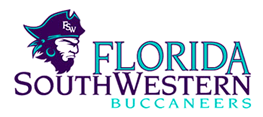 Rozalind JesterMonthly MeetingDate:04/17/2020Location:Online via ZoomTime:11:00 am – 12:00 pmhttps://fsw.zoom.us/j/778311811